Во исполнение Указа Главы Чувашской Республики от 13 сентября 2021 г. N 140 «Об объявлении в Чувашской Республике 2022 года Годом выдающихся земляков», в рамках празднования 95-летия образования Канашского района, администрация Канашского района п о с т а н о в л я е т:          1. Утвердить план мероприятий, посвященных празднованию 
в Канашском районе Года выдающихся земляков, 95-летия образования Канашского района в 2022 году, далее-План, согласно Приложению к настоящему постановлению.2. Рекомендовать руководителям предприятий, организаций, учреждений и ведомств всех форм собственности принять активное участие в реализации данного Плана.3. АУ «Редакция Канашской районной газеты «Канаш» Министерства цифрового развития, информационной политики и массовой коммуникации Чувашской Республики, опубликовать информацию о проводимых мероприятиях в рамках реализации Плана.4. Контроль за исполнением данного постановления возложить на заместителя главы администрации – начальника управления образования администрация Канашского района Сергееву Л.Н. 5. Настоящее постановление вступает в силу со дня его опубликования.  Утвержден постановлением администрацииКанашского района Чувашкой Республики от 08.02.2022 г. № 66                                  Планосновных мероприятий по проведению в Канашском районеГода выдающихся земляков, в рамках празднования 95-летияКанашского  района в 2022 годуОРГАНИЗАЦИОННАЯ РАБОТАИНФОРМАЦИОННО-ИЗДАТЕЛЬСКАЯ ДЕЯТЕЛЬНОСТЬКУЛЬТУРНО-МАССОВЫЕ МЕРОПРИЯТИЯТУРИСТИЧЕСКИЕ МАРШРУТЫЭКОЛОГИЧЕСКИЕ АКЦИИПРОВЕДЕНИЕ РАЙОННОГО ПРАЗДНИКА «АКАТУЙ», ПОСВЯЩЕННОГО 95-ЛЕТИЮ ОБРАЗОВАНИЯ КАНАШСКОГО  РАЙОНАСПОРТИВНЫЕ МЕРОПРИЯТИЯФОРУМЫ, ВЫСТАВКИ, ВСТРЕЧИ, ПРОЕКТЫОТКРЫТИЕ ОБЪЕКТОВРЕЛИГИОЗНЫЕ МЕРОПРИЯТИЯ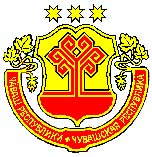 ЧĂВАШ РЕСПУБЛИКИНКАНАШ РАЙОНĚНАДМИНИСТРАЦИЙĚЙЫШĂНУ08.02.2022 66№ Канаш хулиАДМИНИСТРАЦИЯКАНАШСКОГО РАЙОНАЧУВАШСКОЙ РЕСПУБЛИКИПОСТАНОВЛЕНИЕ08.02.2022 №66 город Канаш  
Об утверждении плана мероприятий, посвященных празднованию в Канашском районе в 2022 году Года выдающихся земляков, 95-летию образования Канашского района  Глава администрации района           	      	             С.Н. Михайлов№п/пНаименование мероприятийСрокпроведенияОтветственные исполнители123411Разработка и утверждение плана мероприятий, посвященных Году выдающихся земляков, в рамках празднования 95-летия образования Канашского районаянварь2022 г.администрация Канашского района2Утверждение сметы расходов для празднования 95-летия образования Канашского района и праздника песни, труда и спорта «Акатуй»январь-февраль 2022 г.сектор бухгалтерского учета и отчетности3Приобретение сувенирной и представительской продукции к 95-летию образования Канашского районаI полугодие2022 г.отдел организационно – контрольной и кадровой работы5Ремонт, благоустройство, праздничное оформление населенных пунктов и общественных пространств для проведения мероприятий, приуроченных Году выдающихся земляков, в рамках празднования 95-летия образования Канашского районаапрель2022 г.администрации сельских поселений Канашского района6Благоустройство территорий всех памятников населенных пунктов Канашского районаапрель-май 2022 г.администрации сельских поселений Канашского района7Анонсирование и освещение в средствах массовой информации мероприятий, посвященных Году выдающихся земляков, в рамках празднования 95-летия образования Канашского районав течении2022 годаАУ «Редакция Канашской районной газеты «Канаш» Министерства культуры, по делам национальностей, информационной политики и архивного дела Чувашской Республики, администрация Канашского района8Ведение рубрик «Твои люди, район», «2022 – Год выдающихся земляков» на страницах в соцсетях администрации Канашского районав течении2022 годаАУ «Редакция Канашской районной газеты «Канаш» Министерства культуры, по делам национальностей, информационной политики и архивного дела Чувашской Республики, администрация Канашского района. Отдел организационно-контрольной и кадровой работы администрации Канашского района9«Созвездие чувашских имен» - альбом-памятьВ течение годаЧелкумагинская сельская библиотека10Создание фильма, посвященного 95-летию образования Канашского районаянварь-март2022 г.администрация Канашского района11Оформление стендов, посвященных знаменитым людям Канашского района «Наши земляки – наша гордость»I-квартал2022 г.образовательные учреждения, учреждения культуры Канашского района. МБУК  «ЦКС» Канашского района ЧР12Создание видеороликов о выдающихся людях района «Вы – наша гордость, наша слава!» и размещение на страницах соцсетях учреждений культуры I-II квартал2022 г.МБУК  «ЦКС» Канашского района ЧР, МБУК «ЦБС» Канашского района ЧР13Издание брошюры о Канашском районе к юбилеюянварь-март2022 г.МБУК «ЦБС» Канашского района, сектор культуры и по делам архивов администрации  Канашского района14Подготовка и публикация репортажей, статей, интервью, посвященных Году выдающихся земляков, в рамках празднования 95-летия образования Канашского района2022 г.АУ «Редакция Канашской районной газеты «Канаш» Министерства культуры, по делам национальностей, информационной политики и архивного дела Чувашской Республики15Районный конкурс видеороликов «Люди, прославившие Канашский районапрель-май2022 г.МБУК  «ЦКС» Канашского района ЧР, МБУК «ЦБС» Канашского района ЧР, 16Создание буклетов по отраслям о развитии отрасли и знаменитых работникахянварь-февраль2022 г.Структурное подразделение администрации Канашского района17«Тăван тавралăх юррисем» - районный фестиваль фольклорных коллективов Канашского района ,  посвященный 95-летию Канашского района I кварталИнформационно- методический отдел МБУК «ЦКС»18«Читаем стихи  воина – поэта К. Кольцова» - литературный часв течение годаДальнесорминский   сельский клуб                          19«Паллă ентешсем – Канаш тăрăхĕн çыннисем» -  выставкав течение годаРаботники культуры КДУ района 20«Созвездие чувашских имен» - альбом-память в течение годаЧелкумагинский сельский клуб                          21Кольцевая выставка «Паллă ентешсем – Канаш тăрăхĕн çыннисем»в течение годаЦентральная районная библиотека22Торжественное открытие Года выдающихся земляков и 95-летия образования Канашского района январь 2022 г.МБУК «ЦКС» Канашского района23«Иксĕлми  Канаш ен çǎлкуçĕсем» - районный фестиваль народного творчества, посвященный 95-летию Канашского районаянварь-март2022 г.Информационно- методический отдел МБУК «ЦКС»24Вечер – памяти земляка, военного, политического деятеля Каршева Александра Марковича (05.1901 – 2021)       январь2022 г. Тобурдановский сельский Дом культуры25«Гордимся Вами, земляки» - оформление стенда об известных людях Янгличского сельского поселенияянварь2022 г. Среднетатмышский сельский Дом культуры26«Наш земляк Григорьев Фирс Григорьевич – народный врач СССР» - информационный часЯнварь2022 годШигалиинский   сельский клуб                          27 «Чăваш енĕн мухтавлă çыннисем»- районный конкурс,  посвященный Году выдающихся земляковфевраль - май2022 г.Информационно- методический отдел МБУК «ЦКС»28«Чăваш енĕн мухтавлă çыннисем» - районный конкурсфевраль-май2022 годВсе библиотеки29«Наши земляки Канашского района» - исторический инфо - часфевраль  2022 г.Ухманский сельский Дом культуры30«Щедра талантами, родная сторона» - познавательная беседа с показом видео слайдов	февраль 2022 г.Новошальтямский сельский Дом культуры31«Сыны отечества: Контр-адмирал Андреев Валерий Алексеевич» - патриотический час 10 февраль2022 г.Асхвинский   сельский клуб                          32«Канаш ен пики» -районный конкурс  красоты и таланта 4 март2022 г.МБУК «ЦКС»  Канашского района33«Профессия моя -культработник»- районный спортивный праздник  работников культуры  март2022 г.Информационно- методический отдел  МБУК «ЦКС»34Научно-практическая конференция «Çамрãк. Пултарулãх. Шырав», посвященная Году выдающихся земляковмарт 2022 годУправление образования Иванова Валентина МихайловнаИванова Елена Ивановна35«Край, талантами богатый» - районная акциямарт2022 годМБУК «ЦБС» Канашского района36«Известные люди Атнашево» - виртуально-краеведческий экскурсмарт 2022 г.Атнашевский сельский Дом культуры37«Парнãç кĕнеки» – литературная  встреча  с Анатолием Кибечмарт 2022 г.Челкумагинский сельский клуб38«Сыны Отечества» - межрегиональный фестиваль патриотических клубов , посвященный  Герою России Николаю Гавриловумарт 2022 г.Методисты МБУК «ЦКС» Канашского района ЧР39«Таланты земли Чувашской» - краеведческая видео композиция10 март2022 годНовошальтямская сельская библиотека40«Канаш тăрăхĕн ятлă-сумлă çыннисем» - краеведческая презентация11 март2022 годЧагасьская сельская библиотека41«Свет земли Канашской» - видео-представление15 март2022 годШибылгинская сельская библиотека42«Плеяда чувашских талантов» - искусствоведческая видео композиция17 март2022 годЗаднеяндоушскаясельская библиотека43«Известные имена Чувашской Республики» - виртуально-краеведческий экскурс18 март2022 годНовоачакасинская сельская библиотека44«Наши известные земляки: Вишняков А.С.,Владимиров,  А.В., Владимиров Ю.А., Филиппов Н.К.»  -  литературно познавательный час25 март2022 г.Ямашевский сельский Дом культуры45«Человек славен трудом» -встреча с заслуженным журналистом России Лапиным Василием Степановичем 26 март 2022 г.Новобюрженерский сельский клуб46«Чувашия в лицах» - краеведческая квест-играмарт2022 годЧагасьская сельская библиотека47«Писатели Чувашии: специальный формат» – литературная мастерская март2022 годСугайкасинская сельская библиотека48«Незабытые имена Чувашской стороны»  - краеведческий ракурсмарт2022 годСиделевская сельская библиотека49«Артист пулмах çуралнã» -театральный праздник ко Дню рождения Полины Владимировой- Чамжаевой Март2022 г.Малотугаевский  сельский Дом культуры50Районный конкурс художественного слова, посвященный 95-летию и выдающимся  людям Канашского района II квартал 2022 г.МБУК «ЦКС»  Канашского района51Районная  выставка-конкурс изделий ДПИ «Канаш ен -95 лет», посвященная 95- летию Канашского районаII кварталИнформационно- методический отдел  МБУК «ЦКС»  Канашского района52Подготовка сводной творческой программы ко Дню Республики «Славься, Чувашия!» II квартал Районный Дом культурыИМО  МБУК "ЦКС" 53«Сотворим красоту своими руками»- районный конкурс культурно - досуговых учреждений II-III кварталКультурно – досуговые учреждения района .54Гала-концерт фестиваля народного творчества «Родному району- 95»Апрель2022 г.МБУК «ЦКС»  Канашского района 55Торжественное мероприятие, посвященное Дню органов местного самоуправленияапрель2022 годАдминистрация Канашского района,  МБУК  «ЦКС» Канашского района56«Летать начинают с  земли» - театральный  фестиваль памяти Н. Т. Терентьева – патриарха чувашской драматургии" (17апрель)апрель 2022 г.МБУК «ЦКС» Канашского района 57 «Международный день Земли» -экологическая акция22 апрель2022 г.культурно – досуговые учреждения района58 «Нашим землякам посвящается…» - вечер-встреча с известными  земляками, уроженцами села Тобурдановоапрель 2022 г.Тобурдановский сельский Дом культуры 59Творческий вечер, посвященный  юбилеям известных выходцев Канашского района: Лидии Ивановны Филипповой и Анатолия  Ильича Кибеч24 апрель2022 г.МБУК «ЦКС» Канашского района60«Наши известные  земляки» -. встреча с земляками, уроженцами Кошноруйского сельского поселенияапрель 2022 г.Шоркассинский сельскй клуб61«Нам жить и помнить» - литературный вечер памяти  К. Кольцоваапрель 2022 г.Д.Сорминский сельский клуб62«В стране здоровья: Григорьев Фирс Григорьевич, Заслуженный врач РСФСР, Народный врач СССР» - познавательный часапрель2022 г.  МБУК  «ЦКС » Канашского района63Конкурс песен на стихи поэтов-уроженцев Канашского районаапрель 2022 годУправление образования Матвеева Татьяна ВалерьевнаИванова Светлана Силовна64Цикл мероприятий, посвященный празднику Весны и Труда1 май МБУК «ЦКС » Канашского района                          65«Çемье ǎшши -атте-анне»- районный вечер- чествование образцовых семей Канашского района 15 майМБУК «ЦКС » Канашского района                          66«Стихи рождая, с музыкой сплетясь» -литературно-музыкальная композиция к 70- летию Азамат Светлана Васильевна.ИюньЧелкумагинский сельский клуб67«Знай и почитай свои традиции, но уважай чужие» - районный праздник,  посвященный Дню  Чувашской государственности 24 июньМБУК «ЦКС » Канашского района                          68Дни деревень Канашского районаиюнь-август2022 г.сельские поселения Канашского района69Районный фестиваль школьников и молодежи «Национальная вышивка – гордость народа»III кварталМБУК «ЦКС » Канашского района                          70«Семейная мастерская» - районная выставка-конкурс семейного творчества III кварталМБУК «ЦКС»  Канашского района71 «Где родился – там и пригодился» - вечер –встреча с залуженным работником культуры РФ, народным академиком ветераном тыла и труда Николаем Михайловичем Бабановым июль 2022 г.Тобурдановский сельский Дом культуры72Массовый праздник, посвященный 470-летию села Тобурданово, 55-летию сельского Дома культуры, 95-летию народного  хора12 июль2022 г.Тобурдановский сельский Дом культуры 73"Вы наш земляк, вы наша гордость" – районный праздник -чествование поэта, писателя А. И. Кибеч в честь  85-летия.август2022 г.МБУК «ЦКС » Канашского района                          74«Наши замечательные земляки: Дмитриева Валентина Дмитриевна- Герой социалистического  труда» - краеведческий час28 июль2022 г.Асхвинский сельский  клуб                            75  «Много славных сынов у народа родного» – встреча  с Н.Г.Григорьевым, доктором медицинских наук, профессором хирургииавгуст 2022 г.Вутабосинский сельский Дом культуры76«Ветеран, заслуженный мастер спорта по самбо Петров Анатолий Иванович» - встреча  юбиляра с жителями деревни август 2022 г.Сядоргасирминский  сельский клуб77Празднование 95-летия образования Канашского района (по отдельной программе)сентябрь2022 г.Администрация Канашского района78«Они прославили наш край» - краеведческий Интернет марафонСентябрь2022 г.Все библиотеки79Краеведческий десант «Моя Родина - Канаш ен»сентябрь 2022 годМБУК  «ЦБС» Канашского района80«Нет, милей родного края»- краеведческий урок02 сентябрь 2022 год Малокибечская сельская библиотека81«С днем рождения, любимый Канашский район!»- литературно-музыкальная композиция 02 сентябрь 2022 годАчакасинская сельская библиотека82«Мне дорог край, в котором я живу» -  краеведческий урок02 сентябрь 2022 годЧагасьская сельская библиотека83«Ман район – Канаш районě»- выставка-экспозиция02 сентябрь 2022 годСиделевская сельская библиотека 84«Люби и знай свой край родной» - краеведческая викторина02 сентябрь 2022 годОженарская сельская библиотека85«О малой Родине с любовью»-слайд-путешествие 03 сентябрь 2022 годРайонная детская  библиотека86«Край Канашский, край родной» -информ-буклет03 сентябрь 2022 годКошноруйская сельская библиотека87«Всё начиналось с Шихран…»-медиа -час03 сентябрь 2022 годАтнашевская сельская библиотека88«Вот она какая, сторона родная!»- краеведческая  мозаика  03 сентябрь 2022 годОженарская сельская библиотека89«Твои люди, Канашский район»- информационный час03 сентябрь 2022 годСеспельская сельская библиотека90"Познай свой край родной"-выставка-викторина03 сентябрь 2022 годШибылгинская сельская библиотека91«Тепло родного очага»-краеведческая игра03 сентябрь 2022 годУхманская сельская библиотека92«Куклы своими руками» - районный  конкурс национальной куклы и игрушки IV  кварталИнформационно- методический отдел  МБУК «ЦКС».93«С теплом и лаской к человеку труда » - районный праздник, посвященный Дню сельского хозяйства и перерабатывающей промышленностиоктябрь2022 г.МБУК "ЦКС" Кнашского района94«Мухтанатпăр хамăр ен çыннисемпе» - краеведческо-патриотический час06 октябрь 2022 годЦентральная районная библиотека95«Знаменит район своими именами» - виртуальная викторина13 октябрь 2022 годЯнгличскаясельская библиотека96«Знаменитые земляки» - видеоролик14 октябрь 2022 годАчакасинскаясельская библиотека97«О родном крае: знаменитых земляках» - видео гид20 октябрь 2022 годТобурдановская сельская библиотека98«Ими гордится Чувашия» - электронный дайджест21 октябрь 2022 годБайгильдинская сельская библиотека99«Да, были люди в наше время» - историко-краеведческий час22 октябрь 2022 годКараклинскаясельская библиотека100«Славные сыны Чувашии» – информ-дайджест23 октябрь 2022 годАтнашевскаясельская библиотека101«Гордимся вами, земляки!» - электронная презентация27 октябрь 2022 годОженарская сельская библиотека102«Чыс та мухтав сана, тăван ентешĕм!» - вечер бенефис12 октябрь 2022 годМалобикшихская сельская библиотека103Конкурс рисунков «Савнӑ ялӑм», посвященный художнику - земляку А.И. Миттову.Октябрь2022 годУправление образования Елисеева Татьяна ВалерьевнаИванова Светлана Силовна104 «Заслуженный певец деревни Новые Челкасы»  - встреча с  А.Прокопьевым  Октябрь Малотугаевский  сельский Дом  культуры105«Тăван çĕртен сĕткен илсе» - литературная гостиная, посвящённая прозаику, поэту и переводчику Виталию Енĕш19 октябрьВурманянишевский сельский Дом  культуры106Праздник чувашского костюма ко Дню чувашской вышивкиНоябрьМБУК «ЦКС»  Канашского района107 «В единстве народа – сила страны» - Марафон Славы -  НоябрьМБУК «ЦКС»  Канашского района108Конкурс методических разработок (учебные занятия, внеклассные мероприятия) на тему «Выдающиеся земляки- защитники Отечества»ноябрьУправление образования Степанов Андрей ВасильевичИванова Светлана Силовна109«Мухтанатпăр ентешпе» - вечер -встреча  с Л.Сарине12 ноябрь Шоркасинский  сельский клуб110«Его именем названа наша деревня» - литературно-музыкальный вечер,  посвящённый 122-летию со дня рождения Михаила Сеспеля15 ноябрьСеспельский сельский Дом культуры111«Зов Сеспеля» - Межрегиональный фестиваль поэзии 16 ноябрьМБУК «ЦКС» Канашского района112«Наш ученый - Каховский В.Ф» - познавательный час.декабрь Атнашевский  сельский Дом культуры113«Дорога в гору» - встреча-  пленэр с художниками  регионов России  на  родине  Анатолия Миттова,  чувашского живописца, члена Союза художников СССР, посвященная 90-летию со дня его рождения  (13 декабря 1932 г.)декабрь Специалисты МБУК «ЦКС» Канашского района114Торжественное мероприятие, посвященное Дню работника сельского хозяйстваноябрь2022 г.администрации Канашского района, МБУК  «ЦКС» Канашского района115«О знаменитых земляках узнай на сайте» - Интернет обзорноябрь2022 г..Сеспельская сельская библиотека116Библиотечный ресурс о героях родного краяноябрь2022 г.Напольнокотякская сельская библиотека117Торжественное закрытие Года выдающихся земляков и 95-летия образования Канашского районадекабрь2022 г.МБУК  «ЦКС» Канашского района118 «По литературным тропам Канашского района»-туристический экскурс 1 раз в квартал2022 г.МБУК «ЦБС» Канашского района 119 «Земляки на карте села» -экскурсия по родному району (об улицах, названных в честь земляков, выходцев Канашского района)январь- декабрь 2022 г.управления образования Канашского МБУК «ЦБС» Канашского района го района120Туристический маршрут «Канашский край». Маршрут знакомит со знаменитыми людьми и историческими местами районаапрель-сентябрь2022 г.управления образования Канашск МБУК «ЦБС» Канашского района ого района121 «Красота твоей земли в твоих руках»- экологическая акцияапрель-май 2022 г.образовательные учреждения, учреждения культуры Канашского района122Экологическая акция «Пусть всегда поют нам птицы!»прель2022 г.МБУК «ЦКС»  Канашского района123Субботники по благоустройству территорий учреждений культурыапрель -сентябрь2022 г.культурно – досуговые учреждения района124Акция «Сохраним лес-2022»(посадка деревьев)сентябрь2022 г.сельские поселения Канашского района125Акция «Помоги району быть чище»2022 г.сельские поселения Канашского района126Создание и утверждение организационного комитета по проведению в Канашском районе 2022 году  районного праздника «Акатуй»апрель2022 г.администрация Канашского района, оргкомитет127Подготовка и утверждение программы мероприятияМай2022 г.администрация Канашского района, оргкомитет 128«Песня летит над полями», районный праздник «АКАТУЙ -2022», посвященный 95-летию Канашского района  Июнь2022 г.администрация Канашского района,  МБУК «ЦКС » Канашского района                          129«Край мой, вдохновенья колыбель» - районная  выставка участников клубных  формирований КДУ районаИюнь2022 г.МБУК «ЦКС» Канашского района130«Лыжня России – 2022»февраль2022 г.Сектор по физической культуре и спорту администрации Канашского района131Хоккейный турнир в честь генерала-майора Михайлова.Н.М23 февраля2022 г.Д.Сорминский   сельский клуб                          132Волейбольный турнир среди организаций, предприятий, учреждений Канашского районаМарт2022 г.Сектор по физической культуре и спорту администрации Канашского района133Спортивная акция « 95 шагов к здоровью»апрель2022 г.Сектор по физической культуре и спорту администрации Канашского района134Спортивные соревнования по различным видам спорта и турниры в честь выдающихся уроженцев Канашского района2022 г.Сектор по физической культуре и спорту администрации Канашского района135Традиционный кросс на призы районной газеты «Канаш ен»май2022 г.Администрации Канашского района136Фестиваль ГТОмай2022 г.ФСК "Импульс" Канашского района137Спартакиада органов местного самоуправленияиюнь2022 г.Администрация Канашского района, ФСК "Импульс" Канашского района138Кросс нациисентябрь2022 г.Сектор по физической культуре и спорту администрации Канашского района139Велопробег, посвященный 95-летию образования Канашского районасентябрь 2022 г.Сектор по физической культуре и спорту администрации Канашского района140Благотворительная акция «95 добрых дел»В течении года2022Образовательные учрежденияМБУК «ЦБС» Канашского района,МБУК «ЦКС» Канашского района 141Научно-практическая конференция «Çамрãк. Пултарулãх. Шырав», посвященная Году выдающихся земляковМарт 2022 годУправление образования администрация Канашского района142Вечера-встречи с выдающимися земляками 2022 г.МБУК «ЦБС» Канашского района,МБУК «ЦКС» Канашского района143Организация проектов:- «Здесь жили выдающиеся люди Чувашии»;- «Их именами названы улицы Канашского района»2022 г.Образовательные учрежденияМБУК «ЦБС» Канашского района,МБУК «ЦКС» Канашского района144Ежегодный осмотр полейИюнь2022 г.Отдел экономики, сельского хозяйства, земельных и имущественных отношений администрации Канашского района145Встречи с писателями и поэтами, уроженцами Канашского районаЯнварь-декабрь2022 г.МБУК «ЦБС» Канашского района,МБУК «ЦКС» Канашского района146Литературные часы о жизни и творчестве знаменитых писателей и поэтов, выходцев из Канашского районаЯнварь-декабрь2022 г.МБУК «ЦБС» Канашского района, 
МБУК «ЦКС» Канашского района147Викторины, квест-игры, конкурсы стихов, выставки, посвященные выдающимся писателям и поэтам Канашского района (по отдельному плану)январь-декабрь2022 г.МБУК «ЦБС» Канашского района148Конкурс профессионального мастерства «Лучшие по профессии»февраль2022 г.Отдел экономики, сельского хозяйства, земельных и имущественных отношений администрации Канашского района149Встречи учащихся школ с Почетными гражданами Канашского района2022 г.Управления образования, администрация Канашского района150Открытие Калиновского сельского клуба  после ремонтаАвгуст2022 г.Атнашевское сельское поселение, МБУК «ЦКС» Канашского района, администрация Канашского района151Открытие Сядоргасирминского   сельского клуба после ремонтаАвгуст2022 г.Вутабосинское сельское поселение, МБУК «ЦКС» Канашского района, администрация Канашского района152Открытие Старошальямского   сельского клуба после ремонтаАвгуст2022 г.Новошальтямское  сельское поселение, МБУК «ЦКС» Канашского района, администрация Канашского района153Открытие Юманзарского сельского Дома культуры Декабрь2022 г.МБУК «ЦКС» Канашского района, администрация Канашского района154Крещение Господне(организации купелей в сельских поселениях)январь2022 г.Сельские поселения Канашского района155Пасха(богослужения в храмах Канашского района)Апрель2022 г.Сельские поселения Канашского района156Святая Троица((богослужения в храмах Канашского района, посещения православных кладбищ Канашского района)Июнь2022 г.Сельские поселения Канашского района